Общественные обсуждения проектной документации "Индивидуальный проект на бурение (строительство) поисково-оценочной скважины №2 D6-южная"Данные заказчикаКраткое наименованиеООО "ЛУКОЙЛ-КМН"Адрес места нахождения заказчика:236039, г. Калининград, ул. Киевская, 23Контактное лицо заказчика, имеющего право представлять интересы заказчика:ФИОМухина Александра ВладимировнаНомер телефона:+7(4012) 35-68-70Адрес электронной почты:AMuhina@kld.lukoil.com, Данные исполнителяКраткое наименование:АО "ВолгоградНИПИнефть"Адрес места нахождения исполнителя:400012, г. Волгоград, ул. Ткачева, д. 25, офис 1Контактное лицо исполнителя, имеющего право представлять интересы исполнителя:ФИОМатвеева Светлана ВасильевнаНомер телефона:+7 (8442) 55-16-85 (доб. 1812)Адрес электронной почтыsvetlanavm@volgogradnipineft.com Данные о планируемой (намечаемой) хозяйственной или иной деятельности Наименование:Бурение (строительство) поисково-оценочной скважины №2 D6-южнаяМесто реализации:Россия, Балтийское море, российский сектор континентального шельфа в Балтийском море, лицензионный участок недропользования ООО "ЛУКОЙЛ-КМН" Цель осуществления:Изучение геологического строения, перспектив нефтеносности среднекембрийских отложенийСроки проведения оценки воздействия на окружающую среду:01.09.2021-15.05.2022Данные уполномоченного органа, ответственного за организацию и проведение общественных обсужденийНаименование:Муниципальное образование "Зеленоградский муниципальный округ Калининградской области"Адрес места нахождения и фактический адрес:Россия, Калининградская область, г. Зеленоградск, ул. Крымская, 5аКонтактный телефон:+7 (40150) 4-22-38 Колкин Эдуард БорисовичАдрес электронной почты:kolkin@admzelenogradsk.ru  Данные объекта общественных обсужденийОбъект общественных обсуждений:Материалы ОВОС, проектная документацияМесто доступности объекта общественных обсуждений:г. Калининград, ул. Киевская, 23, фойе (1-й этаж) главного офиса ООО "ЛУКОЙЛ-КМН";Калининградская область, г. Зеленоградск, ул. Ленина, 20, редакция общественно-политической газеты "Волна";Калининградская область, г. Пионерский, ул. Флотская, 2, фойе (первый этаж) административного здания администрации Пионерского городского округа;Калининградская область, г. Светлогорск, Калининградский пр. 77А, фойе (первый этаж) административного здания администрации Светлогорского городского округа.А также на сайтах: zelenogradsk.com; kmn.lukoil.ru;svetlogorsk39.ru;pionersk.gov39.ruСроки доступности объекта общественных обсуждений:18.02.2022 – 31.03.2022Форма проведения общественных обсуждений:Общественные слушанияДата и время проведения:11.03.2022 14:00:00Место проведения:Калининградская область, г. Зеленоградск, ул. Крымская, 5а, зал для заседаний администрации МО «Зеленоградский муниципальный округ КО»Форма проведения:очноФорма и место представления замечаний и предложенийЗамечания и предложения принимаются в письменном виде по адресу:г. Калининград, ул. Киевская, 23, фойе (1-й этаж) главного офиса ООО "ЛУКОЙЛ-КМН".Фото места реализации деятельности: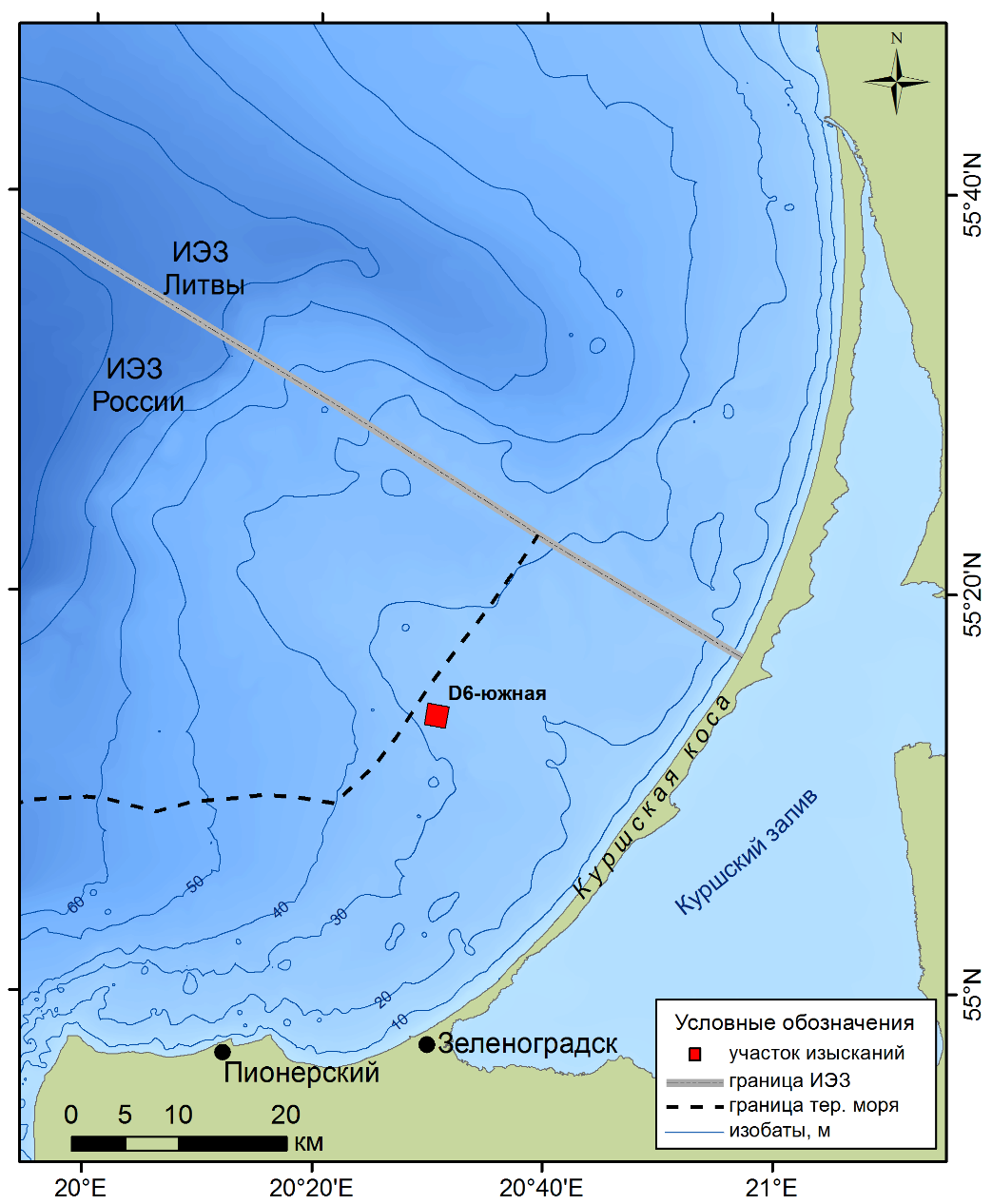 